Request for Review Form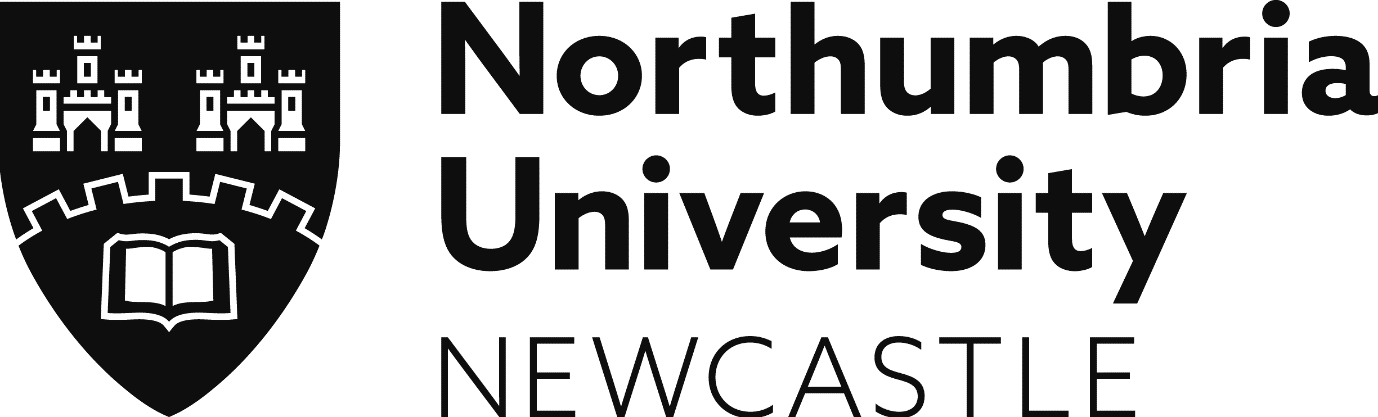 This form is to be completed in support of your request for a review of a Formal Stage 2 decision taken by the University, which may relate to a Disciplinary Hearing, an Academic Appeal (Taught and PGR), Withdrawal for Unsatisfactory Academic Progress, a Complaint, Exclusion for Non-Payment of Tuition Fees, or Precautionary Action taken by the University on the Basis of Duty of Care. Please read the relevant regulation before completing this form.Requests for review normally need to be submitted within 10 working days of receiving a Stage 2 decision from the University. I am submitting my request for a review within 10 working daysI am submitting my request for a review after the 10 working days 
because: Please note that you may only request a review on the basis of one or more of three the grounds below. Please indicate on which ground(s) you are requesting a review:correct procedures were not followed in the consideration of the case at Stage 2 and this significantly affected the outcome     
    	           there is new information that could not be provided earlier and this significantly affects the outcome  Please do not repeat the information you supplied in support of your case at Stage 2. Please indicate why you feel you have grounds for a review:correct procedures were not followed in the consideration of my case at Stage 2 and this significantly affected the outcome 
    The correct procedure/s was not followed in the following way(s):
This had the following significant effect on the Stage 2 decisions because:
there is new information that could not be provided earlier and this significantly affects the outcome The new information could not have been provided earlier because:
Please note, that if a valid reason is not provided for not providing the information earlier, the information and evidence will be considered no further.
This new information has the following significant effect on the Stage 2 decision:Please attach any documentary evidence you have to support your arguments.I hereby consent for any sensitive/confidential personal data, such as counselling records, held by the University to be made available to the Student Appeals and Complaints Officer for use as evidence or supporting documentation as appropriate.I understand that as part of the investigation into my request for review, the Student Appeals and Complaints Office may be required to share this information with other University staff on a need-to-know basis.I declare that, to the best of my knowledge, all of the information I have supplied is true, accurate and complete. I give my consent for information in this form and attached documents, and personal data held elsewhere within the University to be shared with relevant members of University staff on a need-to-know basis for the purpose of investigating my appeal.I confirm that this signature is of the student making this appealIf you would like this document in an alternative format, please contact the Student Appeals and Complaints Officer: studentappealsandcomplaints@northumbria.ac.uk For further procedural explanation of the appeals process, contact:For advice or assistance in completing this form, or with any other aspect of the appeals process, contact:Please include the following when you submit your request for review:	a supporting letter (optional)	a copy of your Stage 2 decision letter or email	all evidence which supports your request for reviewPlease submit your request for review: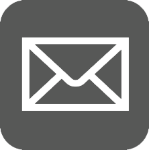 Full nameStudent numberStudent numberFacultyCourse nameCourse nameContact phone numberContact phone numberContact phone numberContact e-mail addressContact e-mail addressContact e-mail addressStage 2 decision regulationStage 2 decision regulationStage 2 decision regulationStage 2 decision regulationDate Stage 2 decision receivedDate Stage 2 decision receivedDate Stage 2 decision receivedDate Stage 2 decision receivedSignatureDate